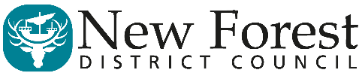 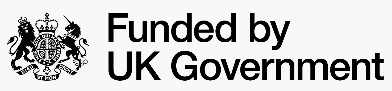 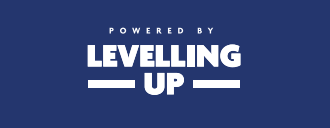 NEW FOREST RURAL FUND FOR BUSINESSESThis scheme is subject to limited funding and will close on the date stated on our website or when the allocated budget has been awarded in full, whichever is sooner.Application FormBefore completing this application form you must ensure your business is based within the New Forest Rural Fund area. You can check here: NFDC WebMap (newforest.gov.uk)This application form is for the New Forest Rural Fund for Businesses only.For information on Rural Fund support for rural community organisations please visit www.newforest.gov.uk/CommunityGrantsSave this application form to your computer and send the completed full application form to us by email along with all the required supporting evidence. We cannot accept scanned copies or PDF versions of these forms.Key things to remember:This is a competitive process with a time limited grant budget.You must submit all applicable supporting documents, as set out at the end of this form, to us by email. The Council will only accept fully completed applications with the required supporting evidence.If the application is not accompanied by the required supporting evidence, you will only be contacted once by us using the contact details you have supplied to provide the required information. It is the applicant’s responsibility to check their email accounts for this correspondence, including Junk folders. If we do not receive your response within 10 working days from the date of our email, your application will automatically be rejected, and no further contact will be made by the Council.The Council reserves the right to request any supplementary information from businesses to support or clarify their application.Information provided on behalf of the business must be true and correct to the best of the applicant’s knowledge and belief, and should it be subsequently determined that the grant was awarded on the basis of wrong or misleading information, or paid in error, the grant will be subject to recovery in full.Neither the Council, nor the Government, will accept deliberate manipulation of the scheme or fraud. Any applicant found to be falsifying information to gain grant money or failing to declare entitlement to the grants will face prosecution and any funding issued will be recovered from them. Complete all sections below as fully as possible. You must also ensure that you complete, Section 8: Declarations and signatures.Approval must be granted by us before you start the project, you cannot apply for items/works that have been undertaken and/or paid for before you submit this application.Projects must lead to growth of the business, like for like replacement of existing equipment is not eligible for grant support.Purchases made in cash will not be eligible for grant funding; all purchases must be shown in the bank account used by the business. About the grant award:Grant monies are paid retrospectively. This means that once you have approval from us to go ahead with the project, you pay for the items and once they are on site or works completed and in your ownership, you can submit your grant claim form to us with supporting information. We will then process your grant payment. You must therefore be able to demonstrate in this application that you can manage the cash flow during this period. We aim to process fully completed grant claim requests within 20 working days of receipt.Any items funded by the Rural Fund must remain in the beneficiary’s ownership for at least 3 years from the date on which the grant is paid.Where a grant is paid by the Council, details of each individual grant may be passed by the Council to Government. You can read how we use and store your data at www.newforest.gov.uk/RuralFundPrivacyNoticeGrant funded expenditure must be completed, and grant claims submitted, by 01 December 2024.  Projects that are not completed by this date risk payment of their grant award as the scheme will be closed.BEFORE YOU START: Please go to the end of our webpage at www.newforest.gov.uk/RuralFund to download a document called ‘Guidance to Help with Completion of the Application Form for the New Rural Fund for Businesses’. This will provide you with hints and tips as to how best to answer questions on this application form and the type of information we are looking for, in order to give your application the best chance of success. APPLICATION PART 1: ABOUT YOUR BUSINESS AND PROJECT OUTLINE Section 1: About your business Please provide the details of the business applying for the grant. The ‘applicant’ is normally the owner, a director or business partner named in the business accounts.Section 2: Your Project OutlineAPPLICATION PART 2: SPECIFIC DETAILS OF YOUR PROJECT PROPOSAL AND BUSINESS PLANSection 3: Project milestones, costs, funding and demonstrating value for moneyProject Timeline: Grant funded expenditure must be completed, and grant claims submitted, by 01 December 2024.  Projects that are not completed by this date risk payment of their grant award as will not be able to pay grant monies after this date.Expenditure Information:Please list the proposed expenditure of your project and the value of each quote.Remember:You must provide at least 50% of the project costs from your own resources. The minimum amount of grant you can apply for is £5,000, the maximum is £40,000.Minimum individual item value is £100.When you claim your grant monies; all project expenditure must be identifiable on the business bank statement. Project items purchased with cash are not eligible for grant funding. All project expenditure must be made by bank transfer, cheque or another auditable method. Proposed project expenditure should be shown (£) net of VAT (unless VAT is non recoverable)This can include second-hand equipment, but it must be sourced from a trusted dealer who will provide a reasonable warranty or guarantee and who can demonstrate proof of ownership (such as their purchase documents, warranty documents, logbook etc.). In addition, the second-hand equipment must not cost more than the current market value for the same equipment if bought new.You will need to provide us with detailed quotations or catalogue listings for the proposed expenditure. The number of quotations required will be determined by the value of the quotation as shown in the table below. Quotations must be dated within 8 weeks prior to submission of the application and be on the supplier’s headed paper or from the suppliers’ email. We will only accept fewer quotes than specified in the table below in exceptional circumstances – if this applies please discuss this with us before continuing.You can choose whichever quotation best meets the needs of your business, however if you select the most expensive quotation you will need to justify this at question 3.8.Section 4: Permissions and licencesSection 5: Your Business PlanThe answers you give in this section will help us to determine whether or not your application is successful. The accompanying ‘Guidance to Help with Completion of the Application Form for the New Rural Fund for Businesses’ document (available via www.newforest.gov.uk/RuralFund) contains additional guidance on the questions below and explains what your answers will need to contain.Remember: Please provide as much detail as possible to ensure we understand your business and the improvement the project will make to the growth and productivity of your business. We are unable to process applications that do not provide sufficient detail or justification for the grant.Section 5a. Tell us about your business as it is currently:Section 5b. Tell us about your proposed project and the difference it will make: Outputs and OutcomesSection 5c. Tell us why grant funding is required:Section 5d. For projects creating goods or services: Tell us how you will find new markets for the new product or service or increased production:If your application is for net zero infrastructure only and will not directly result in new or increased amounts of a product or service, please go to Section 5e., ‘For projects investing in net zero infrastructure’.Section 5e. For projects investing in net zero infrastructure:Section 5f: For all projects: How will your project contribute to Net Zero The Together for our Planet campaign encourages small businesses to pledge to cut their emissions to net zero by 2050 or sooner, while helping them grow, adapt and seize new opportunities. You can find more information on the Government supported climate hub at www.smeclimatehub.org/uk/t Section 6: Supporting Documents Checklist   You must submit the following documents with your full application. Remember:Incomplete applications, or where supporting documents are not provided, will not be processed.Section 7: What happens after I have submitted my application?You can find information about what happens after you have submitted your application on our website at www.newforest.gov.uk/RuralFundOnce you have emailed us your application form you will receive an automated Business Support email to acknowledge that your application has been received.Please check your emails (including ‘junk/spam’ folders) regularly as we may need to contact you to clarify the details in your application or if we need you to provide additional supporting evidence.  We will contact you once only using the contact details you have supplied to provide the required information. If we do not receive your response within 10 working days, your application will automatically be rejected, and no further contact will be made by NFDC.Due to the volume of enquiries to the Economic Development office during this period; please do not contact us to enquire on the progress of your application. Please be assured we will process applications as quickly as possible.Remember to monitor your email account for correspondence from us.Section 8: Declarations and signaturesPlease read the declarations and sign in the relevant space below. Then refer back to Section 6: Supporting Documents Checklist above to ensure that you have provided all of the information required to assess your application.Important InformationYou should not commence project activity, or enter into any legal contracts, including the ordering or purchasing of any equipment or services, before your application has been formally approved and you have entered into a grant funding agreement with us. Any expenditure incurred before the approval date is at your own risk and may render the project ineligible for support.If you knowingly or recklessly make a false statement to obtain grant aid for yourself or anyone else you risk prosecution and the recovery of all grant payments. By submitting this form, you are confirming that you have read and agree with the declarations below and you consent to us processing the information that we collect from you in accordance with our Privacy Policy. You can read how we handle and store your data in our Privacy Notice at: www.newforest.gov.uk/RuralFundPrivacyNoticeFor Office Use OnlyFor Office Use OnlyApplication No.Date ReceivedApproval Date1.1Name of business1.2Applicant name (Title, first name, surname)1.3Role in business e.g., owner, director etc1.4Contact email address: If we need to contact you about your application, we will use this email address so please ensure the email address is correct.1.5Contact phone number1.6Business website address1.7Business social media accounts1.8Business correspondence address1.9Postcode of correspondence address1.10Business telephone number1.11Business registration number (if applicable)1.12VAT Registration Number (if applicable) or state ‘Not VAT Registered’1.13HMRC Self Employment Taxpayer Reference number (if applicable)Tick to confirm1.14I confirm that the applicant business is actively trading:  This means it has not: ceased trading or has closed without being required to do so as part of Government and local restrictions; is dissolved or about to be dissolved; is insolvent or if insolvency action had been instigated against it (including any petition or where a striking off notice has been made); is dormant, i.e., not trading but not insolvent.I confirm that the applicant business is actively trading:  This means it has not: ceased trading or has closed without being required to do so as part of Government and local restrictions; is dissolved or about to be dissolved; is insolvent or if insolvency action had been instigated against it (including any petition or where a striking off notice has been made); is dormant, i.e., not trading but not insolvent.1.15I confirm that I have read the Rural Fund scheme guidance at www.newforest.gov.uk/RuralFund as well as the accompanying ‘Guidance to Help with Completion of the Application Form for the New Rural Fund for Businesses’, before completing this application form and believe to the best of my knowledge that my business and project is eligible to apply for a New Forest Rural Fund grant I confirm that I have read the Rural Fund scheme guidance at www.newforest.gov.uk/RuralFund as well as the accompanying ‘Guidance to Help with Completion of the Application Form for the New Rural Fund for Businesses’, before completing this application form and believe to the best of my knowledge that my business and project is eligible to apply for a New Forest Rural Fund grant I confirm that I have read the Rural Fund scheme guidance at www.newforest.gov.uk/RuralFund as well as the accompanying ‘Guidance to Help with Completion of the Application Form for the New Rural Fund for Businesses’, before completing this application form and believe to the best of my knowledge that my business and project is eligible to apply for a New Forest Rural Fund grant I confirm that I have read the Rural Fund scheme guidance at www.newforest.gov.uk/RuralFund as well as the accompanying ‘Guidance to Help with Completion of the Application Form for the New Rural Fund for Businesses’, before completing this application form and believe to the best of my knowledge that my business and project is eligible to apply for a New Forest Rural Fund grant I confirm that I have read the Rural Fund scheme guidance at www.newforest.gov.uk/RuralFund as well as the accompanying ‘Guidance to Help with Completion of the Application Form for the New Rural Fund for Businesses’, before completing this application form and believe to the best of my knowledge that my business and project is eligible to apply for a New Forest Rural Fund grant I confirm that I have read the Rural Fund scheme guidance at www.newforest.gov.uk/RuralFund as well as the accompanying ‘Guidance to Help with Completion of the Application Form for the New Rural Fund for Businesses’, before completing this application form and believe to the best of my knowledge that my business and project is eligible to apply for a New Forest Rural Fund grant I confirm that I have read the Rural Fund scheme guidance at www.newforest.gov.uk/RuralFund as well as the accompanying ‘Guidance to Help with Completion of the Application Form for the New Rural Fund for Businesses’, before completing this application form and believe to the best of my knowledge that my business and project is eligible to apply for a New Forest Rural Fund grant 1.16I confirm that I have used the Postcode Checker at NFDC WebMap (newforest.gov.uk) before completing this application form to ensure my business is based within the New Forest Rural Fund areaI confirm that I have used the Postcode Checker at NFDC WebMap (newforest.gov.uk) before completing this application form to ensure my business is based within the New Forest Rural Fund areaI confirm that I have used the Postcode Checker at NFDC WebMap (newforest.gov.uk) before completing this application form to ensure my business is based within the New Forest Rural Fund areaI confirm that I have used the Postcode Checker at NFDC WebMap (newforest.gov.uk) before completing this application form to ensure my business is based within the New Forest Rural Fund areaI confirm that I have used the Postcode Checker at NFDC WebMap (newforest.gov.uk) before completing this application form to ensure my business is based within the New Forest Rural Fund areaI confirm that I have used the Postcode Checker at NFDC WebMap (newforest.gov.uk) before completing this application form to ensure my business is based within the New Forest Rural Fund areaI confirm that I have used the Postcode Checker at NFDC WebMap (newforest.gov.uk) before completing this application form to ensure my business is based within the New Forest Rural Fund area1.17Please summarise what your business does currently (Please limit this to 500 words) Please summarise what your business does currently (Please limit this to 500 words) Please summarise what your business does currently (Please limit this to 500 words) Please summarise what your business does currently (Please limit this to 500 words) 1.18Please explain any anomalies in the accounts or self-assessment return that you will be submitting with your application when compared to previous years, for example if poor weather affected footfall. Please refer to the ‘Guidance to Help with Completion of the Application Form for the New Rural Fund for Businesses’ for the details we require – available at www.newforest.gov.uk/RuralFundPlease explain any anomalies in the accounts or self-assessment return that you will be submitting with your application when compared to previous years, for example if poor weather affected footfall. Please refer to the ‘Guidance to Help with Completion of the Application Form for the New Rural Fund for Businesses’ for the details we require – available at www.newforest.gov.uk/RuralFundPlease explain any anomalies in the accounts or self-assessment return that you will be submitting with your application when compared to previous years, for example if poor weather affected footfall. Please refer to the ‘Guidance to Help with Completion of the Application Form for the New Rural Fund for Businesses’ for the details we require – available at www.newforest.gov.uk/RuralFundPlease explain any anomalies in the accounts or self-assessment return that you will be submitting with your application when compared to previous years, for example if poor weather affected footfall. Please refer to the ‘Guidance to Help with Completion of the Application Form for the New Rural Fund for Businesses’ for the details we require – available at www.newforest.gov.uk/RuralFund1.19Please provide the trading address for the business i.e. where the grant funded items will be situated.Please provide the trading address for the business i.e. where the grant funded items will be situated.Please provide the trading address for the business i.e. where the grant funded items will be situated.Please provide the trading address for the business i.e. where the grant funded items will be situated.1.20Postcode of trading addressPostcode of trading addressPostcode of trading addressPostcode of trading address1.21Please describe these premises e.g. workshop, retail premises etcPlease describe these premises e.g. workshop, retail premises etcPlease describe these premises e.g. workshop, retail premises etcPlease describe these premises e.g. workshop, retail premises etc1.22Please confirm if these premises are owned or tenanted by the business or applicant?Please confirm if these premises are owned or tenanted by the business or applicant?Please confirm if these premises are owned or tenanted by the business or applicant?Please confirm if these premises are owned or tenanted by the business or applicant?1.23NFDC Business Rates Account Number relating to this trading address (if applicable)NFDC Business Rates Account Number relating to this trading address (if applicable)NFDC Business Rates Account Number relating to this trading address (if applicable)NFDC Business Rates Account Number relating to this trading address (if applicable)1.24Please indicate the legal status of the business: Tick to confirmTick to confirmTick to confirmTick to confirmTick to confirm1.24Please indicate the legal status of the business: Sole Trader   Sole Trader   Sole Trader   Sole Trader   1.24Please indicate the legal status of the business: PartnershipPartnershipPartnershipPartnership1.24Please indicate the legal status of the business: Limited CompanyLimited CompanyLimited CompanyLimited Company1.24Please indicate the legal status of the business: Charity Charity Charity Charity 1.24Please indicate the legal status of the business: Community Interest Company Community Interest Company Community Interest Company Community Interest Company 1.24Please indicate the legal status of the business: Public Body Public Body Public Body Public Body 1.24Please indicate the legal status of the business: Other (please provide detail)Other (please provide detail)Other (please provide detail)Other (please provide detail)Other (please provide detail)Other (please provide detail)Other (please provide detail)Other (please provide detail)Other (please provide detail)1.25Please indicate the size of your business.  The business will be treated as one legal entity if it is linked with one or more other businesses. You therefore need to take into consideration the employee numbers and financial information of any other businesses to which you are formally connected.The business will be treated as one legal entity if it is linked with one or more other businesses. You therefore need to take into consideration the employee numbers and financial information of any other businesses to which you are formally connected.The business will be treated as one legal entity if it is linked with one or more other businesses. You therefore need to take into consideration the employee numbers and financial information of any other businesses to which you are formally connected.The business will be treated as one legal entity if it is linked with one or more other businesses. You therefore need to take into consideration the employee numbers and financial information of any other businesses to which you are formally connected.The business will be treated as one legal entity if it is linked with one or more other businesses. You therefore need to take into consideration the employee numbers and financial information of any other businesses to which you are formally connected.The business will be treated as one legal entity if it is linked with one or more other businesses. You therefore need to take into consideration the employee numbers and financial information of any other businesses to which you are formally connected.The business will be treated as one legal entity if it is linked with one or more other businesses. You therefore need to take into consideration the employee numbers and financial information of any other businesses to which you are formally connected.Tick to confirmTick to confirm1.25Please indicate the size of your business.  Micro-sized (less than 10 employees and an annual turnover under €2 million) Micro-sized (less than 10 employees and an annual turnover under €2 million) Micro-sized (less than 10 employees and an annual turnover under €2 million) Micro-sized (less than 10 employees and an annual turnover under €2 million) Micro-sized (less than 10 employees and an annual turnover under €2 million) Micro-sized (less than 10 employees and an annual turnover under €2 million) Micro-sized (less than 10 employees and an annual turnover under €2 million) 1.25Please indicate the size of your business.  Small-sized (less than 50 employees and an annual turnover under €10 million)  Small-sized (less than 50 employees and an annual turnover under €10 million)  Small-sized (less than 50 employees and an annual turnover under €10 million)  Small-sized (less than 50 employees and an annual turnover under €10 million)  Small-sized (less than 50 employees and an annual turnover under €10 million)  Small-sized (less than 50 employees and an annual turnover under €10 million)  Small-sized (less than 50 employees and an annual turnover under €10 million)  1.25Please indicate the size of your business.  Medium-sized (less than 250 employees and an annual turnover under €50 million) Medium-sized (less than 250 employees and an annual turnover under €50 million) Medium-sized (less than 250 employees and an annual turnover under €50 million) Medium-sized (less than 250 employees and an annual turnover under €50 million) Medium-sized (less than 250 employees and an annual turnover under €50 million) Medium-sized (less than 250 employees and an annual turnover under €50 million) Medium-sized (less than 250 employees and an annual turnover under €50 million) 1.25Please indicate the size of your business.  Large-sized (more than 250 employees and an annual turnover over €50 million) Large-sized (more than 250 employees and an annual turnover over €50 million) Large-sized (more than 250 employees and an annual turnover over €50 million) Large-sized (more than 250 employees and an annual turnover over €50 million) Large-sized (more than 250 employees and an annual turnover over €50 million) Large-sized (more than 250 employees and an annual turnover over €50 million) Large-sized (more than 250 employees and an annual turnover over €50 million) 1.26Please indicate the main sector in which your business operatesTickTickTick1.26Please indicate the main sector in which your business operatesArts, sports and recreation    Education Education Mining, energy and utilities  Mining, energy and utilities  Mining, energy and utilities  1.26Please indicate the main sector in which your business operatesConstructionHealth and social care services  Health and social care services  Personal services including hair and beauty Personal services including hair and beauty Personal services including hair and beauty 1.26Please indicate the main sector in which your business operatesFarming IT and telecommunications services  IT and telecommunications services  Professional and business services  Professional and business services  Professional and business services  1.26Please indicate the main sector in which your business operatesForestryManufacturing - food Manufacturing - food Retail, hire and repair  Retail, hire and repair  Retail, hire and repair  1.26Please indicate the main sector in which your business operatesFishing & aquaculture Manufacturing - general  Manufacturing - general  Wholesale Wholesale Wholesale 1.26Please indicate the main sector in which your business operatesHospitality, catering and accommodationMedia and creative services Media and creative services Other: please specifyOther: please specifyOther: please specifyOther: please specifyThe UK Government Subsidy Control Act (2022)The Rural Fund scheme is covered by the UK Government Subsidy Control Act (2022). This means there is a limit on the amount of public subsidy that a business has already received if it is to also be eligible for a Rural Fund grant. The total amount of ‘Minimum Financial Assistance’ (MFA) received over a rolling period of three fiscal years should not exceed £315,000 per enterprise* (including the grant you are applying for). If your application is successful, before making the payment, we will require written confirmation that receipt of the payment will not exceed the MFA threshold of £315,000 cumulated over this and the previous two financial years, as specified in section 36(1) of the Subsidy Control Act (2022). * The MFA financial threshold applies at company group levelYou can find information at www.gov.uk/guidance/uk-shared-prosperity-fund-subsidy-control-7The UK Government Subsidy Control Act (2022)The Rural Fund scheme is covered by the UK Government Subsidy Control Act (2022). This means there is a limit on the amount of public subsidy that a business has already received if it is to also be eligible for a Rural Fund grant. The total amount of ‘Minimum Financial Assistance’ (MFA) received over a rolling period of three fiscal years should not exceed £315,000 per enterprise* (including the grant you are applying for). If your application is successful, before making the payment, we will require written confirmation that receipt of the payment will not exceed the MFA threshold of £315,000 cumulated over this and the previous two financial years, as specified in section 36(1) of the Subsidy Control Act (2022). * The MFA financial threshold applies at company group levelYou can find information at www.gov.uk/guidance/uk-shared-prosperity-fund-subsidy-control-7The UK Government Subsidy Control Act (2022)The Rural Fund scheme is covered by the UK Government Subsidy Control Act (2022). This means there is a limit on the amount of public subsidy that a business has already received if it is to also be eligible for a Rural Fund grant. The total amount of ‘Minimum Financial Assistance’ (MFA) received over a rolling period of three fiscal years should not exceed £315,000 per enterprise* (including the grant you are applying for). If your application is successful, before making the payment, we will require written confirmation that receipt of the payment will not exceed the MFA threshold of £315,000 cumulated over this and the previous two financial years, as specified in section 36(1) of the Subsidy Control Act (2022). * The MFA financial threshold applies at company group levelYou can find information at www.gov.uk/guidance/uk-shared-prosperity-fund-subsidy-control-7The UK Government Subsidy Control Act (2022)The Rural Fund scheme is covered by the UK Government Subsidy Control Act (2022). This means there is a limit on the amount of public subsidy that a business has already received if it is to also be eligible for a Rural Fund grant. The total amount of ‘Minimum Financial Assistance’ (MFA) received over a rolling period of three fiscal years should not exceed £315,000 per enterprise* (including the grant you are applying for). If your application is successful, before making the payment, we will require written confirmation that receipt of the payment will not exceed the MFA threshold of £315,000 cumulated over this and the previous two financial years, as specified in section 36(1) of the Subsidy Control Act (2022). * The MFA financial threshold applies at company group levelYou can find information at www.gov.uk/guidance/uk-shared-prosperity-fund-subsidy-control-7The UK Government Subsidy Control Act (2022)The Rural Fund scheme is covered by the UK Government Subsidy Control Act (2022). This means there is a limit on the amount of public subsidy that a business has already received if it is to also be eligible for a Rural Fund grant. The total amount of ‘Minimum Financial Assistance’ (MFA) received over a rolling period of three fiscal years should not exceed £315,000 per enterprise* (including the grant you are applying for). If your application is successful, before making the payment, we will require written confirmation that receipt of the payment will not exceed the MFA threshold of £315,000 cumulated over this and the previous two financial years, as specified in section 36(1) of the Subsidy Control Act (2022). * The MFA financial threshold applies at company group levelYou can find information at www.gov.uk/guidance/uk-shared-prosperity-fund-subsidy-control-7The UK Government Subsidy Control Act (2022)The Rural Fund scheme is covered by the UK Government Subsidy Control Act (2022). This means there is a limit on the amount of public subsidy that a business has already received if it is to also be eligible for a Rural Fund grant. The total amount of ‘Minimum Financial Assistance’ (MFA) received over a rolling period of three fiscal years should not exceed £315,000 per enterprise* (including the grant you are applying for). If your application is successful, before making the payment, we will require written confirmation that receipt of the payment will not exceed the MFA threshold of £315,000 cumulated over this and the previous two financial years, as specified in section 36(1) of the Subsidy Control Act (2022). * The MFA financial threshold applies at company group levelYou can find information at www.gov.uk/guidance/uk-shared-prosperity-fund-subsidy-control-7The UK Government Subsidy Control Act (2022)The Rural Fund scheme is covered by the UK Government Subsidy Control Act (2022). This means there is a limit on the amount of public subsidy that a business has already received if it is to also be eligible for a Rural Fund grant. The total amount of ‘Minimum Financial Assistance’ (MFA) received over a rolling period of three fiscal years should not exceed £315,000 per enterprise* (including the grant you are applying for). If your application is successful, before making the payment, we will require written confirmation that receipt of the payment will not exceed the MFA threshold of £315,000 cumulated over this and the previous two financial years, as specified in section 36(1) of the Subsidy Control Act (2022). * The MFA financial threshold applies at company group levelYou can find information at www.gov.uk/guidance/uk-shared-prosperity-fund-subsidy-control-7The UK Government Subsidy Control Act (2022)The Rural Fund scheme is covered by the UK Government Subsidy Control Act (2022). This means there is a limit on the amount of public subsidy that a business has already received if it is to also be eligible for a Rural Fund grant. The total amount of ‘Minimum Financial Assistance’ (MFA) received over a rolling period of three fiscal years should not exceed £315,000 per enterprise* (including the grant you are applying for). If your application is successful, before making the payment, we will require written confirmation that receipt of the payment will not exceed the MFA threshold of £315,000 cumulated over this and the previous two financial years, as specified in section 36(1) of the Subsidy Control Act (2022). * The MFA financial threshold applies at company group levelYou can find information at www.gov.uk/guidance/uk-shared-prosperity-fund-subsidy-control-7The UK Government Subsidy Control Act (2022)The Rural Fund scheme is covered by the UK Government Subsidy Control Act (2022). This means there is a limit on the amount of public subsidy that a business has already received if it is to also be eligible for a Rural Fund grant. The total amount of ‘Minimum Financial Assistance’ (MFA) received over a rolling period of three fiscal years should not exceed £315,000 per enterprise* (including the grant you are applying for). If your application is successful, before making the payment, we will require written confirmation that receipt of the payment will not exceed the MFA threshold of £315,000 cumulated over this and the previous two financial years, as specified in section 36(1) of the Subsidy Control Act (2022). * The MFA financial threshold applies at company group levelYou can find information at www.gov.uk/guidance/uk-shared-prosperity-fund-subsidy-control-7The UK Government Subsidy Control Act (2022)The Rural Fund scheme is covered by the UK Government Subsidy Control Act (2022). This means there is a limit on the amount of public subsidy that a business has already received if it is to also be eligible for a Rural Fund grant. The total amount of ‘Minimum Financial Assistance’ (MFA) received over a rolling period of three fiscal years should not exceed £315,000 per enterprise* (including the grant you are applying for). If your application is successful, before making the payment, we will require written confirmation that receipt of the payment will not exceed the MFA threshold of £315,000 cumulated over this and the previous two financial years, as specified in section 36(1) of the Subsidy Control Act (2022). * The MFA financial threshold applies at company group levelYou can find information at www.gov.uk/guidance/uk-shared-prosperity-fund-subsidy-control-7Tick to confirmTick to confirmTick to confirmTick to confirm1.27I confirm that receipt of the requested Rural England Prosperity Fund grant from New Forest District Council will not exceed the MFA threshold for this enterprise as specified in section 36(1) of the Subsidy Control Act (2022).I confirm that receipt of the requested Rural England Prosperity Fund grant from New Forest District Council will not exceed the MFA threshold for this enterprise as specified in section 36(1) of the Subsidy Control Act (2022).I confirm that receipt of the requested Rural England Prosperity Fund grant from New Forest District Council will not exceed the MFA threshold for this enterprise as specified in section 36(1) of the Subsidy Control Act (2022).I confirm that receipt of the requested Rural England Prosperity Fund grant from New Forest District Council will not exceed the MFA threshold for this enterprise as specified in section 36(1) of the Subsidy Control Act (2022).I confirm that receipt of the requested Rural England Prosperity Fund grant from New Forest District Council will not exceed the MFA threshold for this enterprise as specified in section 36(1) of the Subsidy Control Act (2022).I confirm that receipt of the requested Rural England Prosperity Fund grant from New Forest District Council will not exceed the MFA threshold for this enterprise as specified in section 36(1) of the Subsidy Control Act (2022).2.1Please describe how you plan to spend the grant.Please include specifics as to work to be undertaken / items to be purchased. 2.2Please describe the source of your match funding i.e. own cash, bank loan etc*. 2.2Please describe the source of your match funding i.e. own cash, bank loan etc*. *Please note asset finance or lease arrangements cannot be used to match fund your purchase. This is because with some sources of finance, the finance company will ‘own’ the asset until your final payment to them is made. We cannot pay a Rural Fund grant to a recipient who, at the time of the grant claim, doesn’t actually own the item(s). Please see ‘Guidance to Help with Completion of the Application Form’ for more detail*Please note asset finance or lease arrangements cannot be used to match fund your purchase. This is because with some sources of finance, the finance company will ‘own’ the asset until your final payment to them is made. We cannot pay a Rural Fund grant to a recipient who, at the time of the grant claim, doesn’t actually own the item(s). Please see ‘Guidance to Help with Completion of the Application Form’ for more detail2.3Is the applicant or business in receipt of other public funds to support this project? If ‘yes’ please detail and provide the name of the fund.YesNo2.3Is the applicant or business in receipt of other public funds to support this project? If ‘yes’ please detail and provide the name of the fund.Tick to confirm2.4I confirm that neither the applicant nor business has not received funding from another Defra scheme for this project. This includes: The Farming in Protected Landscapes ProgrammeThe Farming Investment Fund (including the Farming Equipment and Technology Fund and the Farming Transformation Fund)The Platinum Jubilee Village Hall Improvement Grant FundIf you cannot confirm this, you must contact us before proceeding with your application, to ensure your business is still eligible for the Rural Fund.I confirm that neither the applicant nor business has not received funding from another Defra scheme for this project. This includes: The Farming in Protected Landscapes ProgrammeThe Farming Investment Fund (including the Farming Equipment and Technology Fund and the Farming Transformation Fund)The Platinum Jubilee Village Hall Improvement Grant FundIf you cannot confirm this, you must contact us before proceeding with your application, to ensure your business is still eligible for the Rural Fund.2.5I confirm that my match funding (a minimum contribution of 50% of the cost of the project) is in place to start the project: If you cannot confirm this you must contact us before proceeding with your application to ensure your business is still eligible for the Rural Fund.I confirm that my match funding (a minimum contribution of 50% of the cost of the project) is in place to start the project: If you cannot confirm this you must contact us before proceeding with your application to ensure your business is still eligible for the Rural Fund.2.6I confirm that the business has sufficient financial resources to pay for the project costs in full and apply for grant payment once all of the items are on site/ works completed and are in the ownership of the business.If you cannot confirm this you must contact us before proceeding with your application to ensure your business is still eligible for the grantI confirm that the business has sufficient financial resources to pay for the project costs in full and apply for grant payment once all of the items are on site/ works completed and are in the ownership of the business.If you cannot confirm this you must contact us before proceeding with your application to ensure your business is still eligible for the grant3.1What is your target starting date for the project? This means when you will be in a position to place the order for equipment, or your contractors will be ready to start work (please do not put ‘as soon as possible’)DD/MM/YYYY3.2What is your target completion date for the project? This means all works are completed and all grant funded items are on site/works completed and in the ownership of your business (you will need to factor in contractor availability and equipment delivery timescales etc)DD/MM/YYYY Value of quote Supporting evidence that you must provide with your application: Up to £2,499 1 quote or catalogue listing£2,500 - £24,999 3 written quotations or evidence of current market price from relevant supplier’s goods, works and/or servicesOver £25,000 Formal tender process 3.3Quote DetailsQuote DetailsQuote DetailsQuote DetailsQuote DetailsQuote DetailsQuote DetailsItem No.Item Description: Selected Quote Comparative QuotesComparative QuotesComparative QuotesComparative QuotesComparative QuotesItem No.Item Description: Quote 1 (this should be your chosen quote)Quote 2 (if applicable – refer to table above) Quote 2 (if applicable – refer to table above) Quote 3 (if applicable – refer to table above)Quote 3 (if applicable – refer to table above)Quote 3 (if applicable – refer to table above)Item No.Item Description: £ Value£ Value£ Value£ Value£ Value£ Value1234567If you have more than seven separate items please contact us for advice on how to complete the formIf you have more than seven separate items please contact us for advice on how to complete the formIf you have more than seven separate items please contact us for advice on how to complete the formIf you have more than seven separate items please contact us for advice on how to complete the formIf you have more than seven separate items please contact us for advice on how to complete the formIf you have more than seven separate items please contact us for advice on how to complete the formIf you have more than seven separate items please contact us for advice on how to complete the formIf you have more than seven separate items please contact us for advice on how to complete the form3.4A)  Total Value of Eligible Expenditure (Sum of 1-7 above)£ 3.5B) Your match funding contribution in £ (minimum of 50% of the total cost of the project)£ 3.6C) Total Amount of Grant Requested (A-B)This must be a Minimum of £5,000 up to a Maximum of £40,000 – if your figure in C is above £40,000 you will need to recalculate with the difference being met by a greater match funding contribution (shown at B) from your own resources.£ 3.7If you have included irrecoverable VAT within your project costs and grant request, please explain why:If you have included irrecoverable VAT within your project costs and grant request, please explain why:If you have included irrecoverable VAT within your project costs and grant request, please explain why:If you have included irrecoverable VAT within your project costs and grant request, please explain why:If you have included irrecoverable VAT within your project costs and grant request, please explain why:If you have included irrecoverable VAT within your project costs and grant request, please explain why:If you have included irrecoverable VAT within your project costs and grant request, please explain why:3.8If your chosen supplier is not the cheapest of the quotes, please explain why and how your chosen supplier offers better value for money.If your chosen supplier is not the cheapest of the quotes, please explain why and how your chosen supplier offers better value for money.If your chosen supplier is not the cheapest of the quotes, please explain why and how your chosen supplier offers better value for money.If your chosen supplier is not the cheapest of the quotes, please explain why and how your chosen supplier offers better value for money.If your chosen supplier is not the cheapest of the quotes, please explain why and how your chosen supplier offers better value for money.If your chosen supplier is not the cheapest of the quotes, please explain why and how your chosen supplier offers better value for money.If your chosen supplier is not the cheapest of the quotes, please explain why and how your chosen supplier offers better value for money.3.9Do you and/or key individuals involved in the business and/or the applicant business have a connection or association with any of the businesses or individuals providing quotes for the project costs?  If ‘Yes’, please name the supplier and explain the association:Do you and/or key individuals involved in the business and/or the applicant business have a connection or association with any of the businesses or individuals providing quotes for the project costs?  If ‘Yes’, please name the supplier and explain the association:Do you and/or key individuals involved in the business and/or the applicant business have a connection or association with any of the businesses or individuals providing quotes for the project costs?  If ‘Yes’, please name the supplier and explain the association:YesYesYesNo3.9Do you and/or key individuals involved in the business and/or the applicant business have a connection or association with any of the businesses or individuals providing quotes for the project costs?  If ‘Yes’, please name the supplier and explain the association:Do you and/or key individuals involved in the business and/or the applicant business have a connection or association with any of the businesses or individuals providing quotes for the project costs?  If ‘Yes’, please name the supplier and explain the association:Do you and/or key individuals involved in the business and/or the applicant business have a connection or association with any of the businesses or individuals providing quotes for the project costs?  If ‘Yes’, please name the supplier and explain the association:4.1Is Planning Permission required for the project?Is Planning Permission required for the project?Is Planning Permission required for the project?Is Planning Permission required for the project?YesNo4.1Is Planning Permission required for the project?Is Planning Permission required for the project?Is Planning Permission required for the project?Is Planning Permission required for the project?4.2If ‘Yes’, please complete the table below:If Planning Permission is required for the project and this is not already in place you must contact us before proceeding with your application to ensure your business is still eligible for the grantIf ‘Yes’, please complete the table below:If Planning Permission is required for the project and this is not already in place you must contact us before proceeding with your application to ensure your business is still eligible for the grantIf ‘Yes’, please complete the table below:If Planning Permission is required for the project and this is not already in place you must contact us before proceeding with your application to ensure your business is still eligible for the grantIf ‘Yes’, please complete the table below:If Planning Permission is required for the project and this is not already in place you must contact us before proceeding with your application to ensure your business is still eligible for the grantIf ‘Yes’, please complete the table below:If Planning Permission is required for the project and this is not already in place you must contact us before proceeding with your application to ensure your business is still eligible for the grantIf ‘Yes’, please complete the table below:If Planning Permission is required for the project and this is not already in place you must contact us before proceeding with your application to ensure your business is still eligible for the grantPlanning Authority namePlanning Authority namePlanning Reference NumberPlanning Reference NumberDate of approvalDate of approvalDate of approval4.3Please list any other permissions or licences that are required for you to undertake this project. If the activity involves investments in immoveable assets and the applicant is a tenant, the landlord’s written permission to the improvements must be obtained where this is a condition of the tenancy. This must be submitted with your application.Please list any other permissions or licences that are required for you to undertake this project. If the activity involves investments in immoveable assets and the applicant is a tenant, the landlord’s written permission to the improvements must be obtained where this is a condition of the tenancy. This must be submitted with your application.Please list any other permissions or licences that are required for you to undertake this project. If the activity involves investments in immoveable assets and the applicant is a tenant, the landlord’s written permission to the improvements must be obtained where this is a condition of the tenancy. This must be submitted with your application.Please list any other permissions or licences that are required for you to undertake this project. If the activity involves investments in immoveable assets and the applicant is a tenant, the landlord’s written permission to the improvements must be obtained where this is a condition of the tenancy. This must be submitted with your application.Please list any other permissions or licences that are required for you to undertake this project. If the activity involves investments in immoveable assets and the applicant is a tenant, the landlord’s written permission to the improvements must be obtained where this is a condition of the tenancy. This must be submitted with your application.Please list any other permissions or licences that are required for you to undertake this project. If the activity involves investments in immoveable assets and the applicant is a tenant, the landlord’s written permission to the improvements must be obtained where this is a condition of the tenancy. This must be submitted with your application.Permission / Licence RequiredPermission / Licence RequiredPermission / Licence RequiredDate licence or permission was grantedDate licence or permission was grantedDate licence or permission was grantedDate licence or permission was granted4.4I confirm that the applicant and the business will maintain and comply with any permits, licences, permissions, consents, approvals, certificates, and authorisations (whether statutory or otherwise) which are required for the performance of the grant funded project and business.If you are not able to confirm this you must contact us before proceeding with your application to ensure your business is still eligible for the grant.I confirm that the applicant and the business will maintain and comply with any permits, licences, permissions, consents, approvals, certificates, and authorisations (whether statutory or otherwise) which are required for the performance of the grant funded project and business.If you are not able to confirm this you must contact us before proceeding with your application to ensure your business is still eligible for the grant.I confirm that the applicant and the business will maintain and comply with any permits, licences, permissions, consents, approvals, certificates, and authorisations (whether statutory or otherwise) which are required for the performance of the grant funded project and business.If you are not able to confirm this you must contact us before proceeding with your application to ensure your business is still eligible for the grant.I confirm that the applicant and the business will maintain and comply with any permits, licences, permissions, consents, approvals, certificates, and authorisations (whether statutory or otherwise) which are required for the performance of the grant funded project and business.If you are not able to confirm this you must contact us before proceeding with your application to ensure your business is still eligible for the grant.Tick to confirmTick to confirm4.4I confirm that the applicant and the business will maintain and comply with any permits, licences, permissions, consents, approvals, certificates, and authorisations (whether statutory or otherwise) which are required for the performance of the grant funded project and business.If you are not able to confirm this you must contact us before proceeding with your application to ensure your business is still eligible for the grant.I confirm that the applicant and the business will maintain and comply with any permits, licences, permissions, consents, approvals, certificates, and authorisations (whether statutory or otherwise) which are required for the performance of the grant funded project and business.If you are not able to confirm this you must contact us before proceeding with your application to ensure your business is still eligible for the grant.I confirm that the applicant and the business will maintain and comply with any permits, licences, permissions, consents, approvals, certificates, and authorisations (whether statutory or otherwise) which are required for the performance of the grant funded project and business.If you are not able to confirm this you must contact us before proceeding with your application to ensure your business is still eligible for the grant.I confirm that the applicant and the business will maintain and comply with any permits, licences, permissions, consents, approvals, certificates, and authorisations (whether statutory or otherwise) which are required for the performance of the grant funded project and business.If you are not able to confirm this you must contact us before proceeding with your application to ensure your business is still eligible for the grant.5.1Describe your business in detail, what it does and how it has developed. 5.2Please provide information about who your current customers are and how you promote your goods or services to them?You must now complete the 12-month cash flow forecast spreadsheet and refer to it to complete the rest of this form.You can find the template for the cash flow forecast where you downloaded this application form at www.newforest.gov.uk/RuralFundThe cash flow forecast must show the impact of the grant funded project for 12 months from the date at which the equipment is on site / works completed.Remember to include any additional costs you will incur to run the grant funded items e.g., staff costs, fuel, insurance etc and any efficiency savings etc. You must ensure the figures used in your cash flow projection correspond with the project expenditure information you have provided above.You must now complete the 12-month cash flow forecast spreadsheet and refer to it to complete the rest of this form.You can find the template for the cash flow forecast where you downloaded this application form at www.newforest.gov.uk/RuralFundThe cash flow forecast must show the impact of the grant funded project for 12 months from the date at which the equipment is on site / works completed.Remember to include any additional costs you will incur to run the grant funded items e.g., staff costs, fuel, insurance etc and any efficiency savings etc. You must ensure the figures used in your cash flow projection correspond with the project expenditure information you have provided above.You must now complete the 12-month cash flow forecast spreadsheet and refer to it to complete the rest of this form.You can find the template for the cash flow forecast where you downloaded this application form at www.newforest.gov.uk/RuralFundThe cash flow forecast must show the impact of the grant funded project for 12 months from the date at which the equipment is on site / works completed.Remember to include any additional costs you will incur to run the grant funded items e.g., staff costs, fuel, insurance etc and any efficiency savings etc. You must ensure the figures used in your cash flow projection correspond with the project expenditure information you have provided above.5.3Describe the need for your project and explain the improvement this will make to your business in terms of improved efficiency and productivity etc.  Please also refer to any reports you have commissioned or research you have undertaken that helps to justify your proposed investment. Please note projects must lead to growth of the business, like for like replacement of existing equipment will not be funded.Describe the need for your project and explain the improvement this will make to your business in terms of improved efficiency and productivity etc.  Please also refer to any reports you have commissioned or research you have undertaken that helps to justify your proposed investment. Please note projects must lead to growth of the business, like for like replacement of existing equipment will not be funded.Describe the need for your project and explain the improvement this will make to your business in terms of improved efficiency and productivity etc.  Please also refer to any reports you have commissioned or research you have undertaken that helps to justify your proposed investment. Please note projects must lead to growth of the business, like for like replacement of existing equipment will not be funded.5.4Explain how the proposed project will impact financially (both positively and negatively) on your existing business operations in terms of increased turnover, net profit etc. Please put £ values on this impact and show how you arrived at these figures, referring to your cash flow forecast where relevant. Explain how the proposed project will impact financially (both positively and negatively) on your existing business operations in terms of increased turnover, net profit etc. Please put £ values on this impact and show how you arrived at these figures, referring to your cash flow forecast where relevant. Explain how the proposed project will impact financially (both positively and negatively) on your existing business operations in terms of increased turnover, net profit etc. Please put £ values on this impact and show how you arrived at these figures, referring to your cash flow forecast where relevant. Explain how the proposed project will impact financially (both positively and negatively) on your existing business operations in terms of increased turnover, net profit etc. Please put £ values on this impact and show how you arrived at these figures, referring to your cash flow forecast where relevant. 5.5Explain how your business has the capacity to deliver the proposed increase in products, services or efficiencies. For instance: do you have enough staff if not how will they be recruited? If you are proposing the purchase of new production equipment is there enough space to house it, if not how will this be addressed? Do you have access to sufficient raw materials to fully utilise the new equipment etc.Explain how your business has the capacity to deliver the proposed increase in products, services or efficiencies. For instance: do you have enough staff if not how will they be recruited? If you are proposing the purchase of new production equipment is there enough space to house it, if not how will this be addressed? Do you have access to sufficient raw materials to fully utilise the new equipment etc.Explain how your business has the capacity to deliver the proposed increase in products, services or efficiencies. For instance: do you have enough staff if not how will they be recruited? If you are proposing the purchase of new production equipment is there enough space to house it, if not how will this be addressed? Do you have access to sufficient raw materials to fully utilise the new equipment etc.Explain how your business has the capacity to deliver the proposed increase in products, services or efficiencies. For instance: do you have enough staff if not how will they be recruited? If you are proposing the purchase of new production equipment is there enough space to house it, if not how will this be addressed? Do you have access to sufficient raw materials to fully utilise the new equipment etc.Outputs from your ProjectHow many employees currently work for your business (include owner/directors but exclude self-employed contractors). Please report this figure as an FTE (Full Time Equivalent).FTE is a measure of an employee’s scheduled hours in relation to an employer’s hours for a full-time working week. This enables us to collect standardised data, especially when an employee is classed as ‘part-time’ as this term is different across different businesses. As an example: If the standard working hours for staff in the applicant organisation is 37 hours per week, someone who works 37 hours per week would be 1.0 FTE whilst someone who worked 25 hours per week would be 25 divided by 37 = 0.67 FTE. Outputs from your ProjectHow many employees currently work for your business (include owner/directors but exclude self-employed contractors). Please report this figure as an FTE (Full Time Equivalent).FTE is a measure of an employee’s scheduled hours in relation to an employer’s hours for a full-time working week. This enables us to collect standardised data, especially when an employee is classed as ‘part-time’ as this term is different across different businesses. As an example: If the standard working hours for staff in the applicant organisation is 37 hours per week, someone who works 37 hours per week would be 1.0 FTE whilst someone who worked 25 hours per week would be 25 divided by 37 = 0.67 FTE. Outputs from your ProjectHow many employees currently work for your business (include owner/directors but exclude self-employed contractors). Please report this figure as an FTE (Full Time Equivalent).FTE is a measure of an employee’s scheduled hours in relation to an employer’s hours for a full-time working week. This enables us to collect standardised data, especially when an employee is classed as ‘part-time’ as this term is different across different businesses. As an example: If the standard working hours for staff in the applicant organisation is 37 hours per week, someone who works 37 hours per week would be 1.0 FTE whilst someone who worked 25 hours per week would be 25 divided by 37 = 0.67 FTE. Outputs from your ProjectHow many employees currently work for your business (include owner/directors but exclude self-employed contractors). Please report this figure as an FTE (Full Time Equivalent).FTE is a measure of an employee’s scheduled hours in relation to an employer’s hours for a full-time working week. This enables us to collect standardised data, especially when an employee is classed as ‘part-time’ as this term is different across different businesses. As an example: If the standard working hours for staff in the applicant organisation is 37 hours per week, someone who works 37 hours per week would be 1.0 FTE whilst someone who worked 25 hours per week would be 25 divided by 37 = 0.67 FTE. 5.6Number of current Full Time Equivalent (FTE) employeesHow many jobs will you create as a direct result of this project? Please report this figure as an FTE (Full Time Equivalent); see FTE definition above.Jobs created: this means the number of new, permanent, paid, full-time equivalent (FTE) jobs created following grant support. This includes both part-time and full-time jobs, which should be recorded relative to full-time equivalent (FTE). FTE should be based on the standard full-time hours of the employer. ‘New’ means the job should not have existed with that employer before the grant funded project. ‘Created jobs’ exclude those created solely to deliver the project (e.g. construction).  ‘Permanent’ means the job should have an intended life expectancy of at least 12 months from the point at which it is created. Only count each individual FTE or job once through the lifetime of a project (i.e. it should not be counted every year) How many jobs will you create as a direct result of this project? Please report this figure as an FTE (Full Time Equivalent); see FTE definition above.Jobs created: this means the number of new, permanent, paid, full-time equivalent (FTE) jobs created following grant support. This includes both part-time and full-time jobs, which should be recorded relative to full-time equivalent (FTE). FTE should be based on the standard full-time hours of the employer. ‘New’ means the job should not have existed with that employer before the grant funded project. ‘Created jobs’ exclude those created solely to deliver the project (e.g. construction).  ‘Permanent’ means the job should have an intended life expectancy of at least 12 months from the point at which it is created. Only count each individual FTE or job once through the lifetime of a project (i.e. it should not be counted every year) How many jobs will you create as a direct result of this project? Please report this figure as an FTE (Full Time Equivalent); see FTE definition above.Jobs created: this means the number of new, permanent, paid, full-time equivalent (FTE) jobs created following grant support. This includes both part-time and full-time jobs, which should be recorded relative to full-time equivalent (FTE). FTE should be based on the standard full-time hours of the employer. ‘New’ means the job should not have existed with that employer before the grant funded project. ‘Created jobs’ exclude those created solely to deliver the project (e.g. construction).  ‘Permanent’ means the job should have an intended life expectancy of at least 12 months from the point at which it is created. Only count each individual FTE or job once through the lifetime of a project (i.e. it should not be counted every year) How many jobs will you create as a direct result of this project? Please report this figure as an FTE (Full Time Equivalent); see FTE definition above.Jobs created: this means the number of new, permanent, paid, full-time equivalent (FTE) jobs created following grant support. This includes both part-time and full-time jobs, which should be recorded relative to full-time equivalent (FTE). FTE should be based on the standard full-time hours of the employer. ‘New’ means the job should not have existed with that employer before the grant funded project. ‘Created jobs’ exclude those created solely to deliver the project (e.g. construction).  ‘Permanent’ means the job should have an intended life expectancy of at least 12 months from the point at which it is created. Only count each individual FTE or job once through the lifetime of a project (i.e. it should not be counted every year) 5.7Number of jobs to be created at completion of project, based on full time equivalent calculation above. For example: If the standard working hours for staff in the applicant organisation is 37 hours per week, someone who works 37 hours per week would be 1.0 FTE whilst someone who worked 25 hours per week would be 25 divided by 37 = 0.67 FTENumber of jobs to be created at completion of project, based on full time equivalent calculation above. For example: If the standard working hours for staff in the applicant organisation is 37 hours per week, someone who works 37 hours per week would be 1.0 FTE whilst someone who worked 25 hours per week would be 25 divided by 37 = 0.67 FTE5.8Number of jobs to be created after 12 months, based on full time equivalent calculation above. For example: if the standard working hours for staff in the applicant organisation is 37 hours per week, someone who works 37 hours per week would be 1.0 FTE whilst someone who worked 25 hours per week would be 25 divided by 37 = 0.67 FTENumber of jobs to be created after 12 months, based on full time equivalent calculation above. For example: if the standard working hours for staff in the applicant organisation is 37 hours per week, someone who works 37 hours per week would be 1.0 FTE whilst someone who worked 25 hours per week would be 25 divided by 37 = 0.67 FTE5.9Please explain why grant funding is required to enable your project to proceed and what would happen if grant funding was not offered. Please refer to the ‘Guidance to Help with Completion of the Application Form for the New Rural Fund for Businesses’ for further details 5.10What will be your target market for the new product or service or increased production. Please provide as much detail as possible to ensure we understand how you will find customers and ensure the project helps your business to grow.5.11Please explain how you will promote your new product or service or increased offer5.12What will be the carbon reduction for your business as a result of the project? Please show the saving in kg or tonnes of CO2 per annum.What will be the carbon reduction for your business as a result of the project? Please show the saving in kg or tonnes of CO2 per annum.5.13If the project will generate energy: If the project will generate energy: What is the forecast energy generation of the project:What % of the business’s energy use will this represent?What % of this generated energy will be used by the businessWhat % of this generated energy will be sold to the grid?5.14Please explain how your project will help the business to cut emissions and/or contribute to nature recovery objectives.Please explain how your project will help the business to cut emissions and/or contribute to nature recovery objectives.5.15Have you have declared a net zero target for your business - if so what in what year?DocumentSupporting NotesTick to confirm it is includedApplicant’s commentsA copy of the most recent statement from the bank account you use for your business. The statement must be dated within 2 months of the application date or your application may be rejected.This must:show your business name and address to confirm the name and address details you have added at Section 1 (Statements from online accounts may not automatically show this information. Please ensure that the statement you send us does include this information; you may need to contact your bank for help with this.)be the same bank account that you will use to pay for the grant funded items from AND:be the account to which you will receive your grant payment intoA copy of the most recent full statutory audited / unaudited accounts for the business OR:If self-employed: a copy of your most recent HMRC self-assessment return. Please ensure these documents are full sets and all pages are included.Evidence of trading address: the evidence document supplied must support the applicant business trading address as reported in Section 1.19 of this form.A NFDC Business Rates bill OREvidence of trading address: the evidence document supplied must support the applicant business trading address as reported in Section 1.19 of this form.A Government or NFDC licence which shows the premises address OREvidence of trading address: the evidence document supplied must support the applicant business trading address as reported in Section 1.19 of this form.A formal commercial property rental invoice OREvidence of trading address: the evidence document supplied must support the applicant business trading address as reported in Section 1.19 of this form.A current lease agreement for the premises OREvidence of trading address: the evidence document supplied must support the applicant business trading address as reported in Section 1.19 of this form.A current insurance document showing the premises address OREvidence of trading address: the evidence document supplied must support the applicant business trading address as reported in Section 1.19 of this form.Other (please describe):12 Month cash flow forecast You must complete the 12-month cash flow forecast spreadsheet and attach it when you send us your application and supporting information.You can find the template for the cash flow forecast where you downloaded this application form at www.newforest.gov.uk/RuralFundWritten confirmation from your landlord of permission to undertake the project (if relevant)If the activity involves investments in immoveable assets and the applicant is a tenant, the landlord’s written permission to the improvements must be obtained where this is a condition of the tenancy. Detailed quotations or catalogue listings for the proposed expenditure (refer to Section 3 above for the number of quotations required)The quotations must be dated within 8 weeks prior to submission of the application and be on the suppliers headed paper or from the suppliers’ email.This can include second-hand equipment, but it must be sourced from a trusted dealer who will provide a reasonable warranty or guarantee and who can demonstrate proof of ownership (such as sale documents, warranty documents, logbook etc.). In addition, the second-hand equipment must not cost more than the current market value for the same equipment if bought new.8.1 Applicant's DeclarationI/we confirm that, to the best of my/our knowledge and belief, all the information contained in this application is true and correct and I/we accept full responsibility for it.  If there is any change to the information I/we have provided, I/we will notify New Forest District Council without delay.I/we confirm that the applicant business is based within the New Forest Rural Fund area and the proposed grant funded investment will benefit the wider economy of the New Forest Rural Fund area as detailed in this application.I/we understand that the business and records may be inspected as part of the Council’s ongoing responsibilities for delivery of the Rural England Prosperity Fund, and I/we agree to give access, cooperate, and provide such assistance as is required.I/we understand that if the application is successful, I/we will be required to enter into a grant funding agreement contained within a ‘Grant Offer Letter’, and payment of any grant funding will be conditional on compliance with the terms of that agreement.I/we recognise that it is my/our responsibility to obtain and maintain any necessary permissions/licences for this project, including from my/our landlord if relevant, and for the operation of the business.I/we understand that use of an agent to complete this application will not limit my/our responsibility to comply with the terms of that agreement, nor does it affect my/our personal responsibility to ensure the accuracy of the information provided.This declaration must be signed by:the applicant in their personal capacity; ora partner or director with the necessary authority where the declaration is being signed on behalf of an incorporated body such as a limited company.Applicant or Authorised Signatory signature (electronic signature is acceptable)Print Applicant or Authorised Signatory Name                                                                   DatePlease email your application and supporting information, quoting ‘REPF’ and your business name in the subject line to: BusinessSupport@NFDC.GOV.UKIf you wish to send your documents via a secure file-sharing site, we can only accept documents via Dropbox, iCloud, WeTransfer and G-Drive.Please note we cannot accept scanned copies or PDF versions of this form.